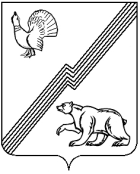 АДМИНИСТРАЦИЯ ГОРОДА ЮГОРСКАХанты-Мансийского автономного округа - ЮгрыПОСТАНОВЛЕНИЕО внесении изменений в постановление администрации города Югорска от 18.12.2020 № 1877 «О системе оповещения населения города Югорскаоб опасностях, возникающих при угрозе возникновения или возникновении чрезвычайных ситуаций природного и техногенного характера, а также при военных конфликтах или вследствие этих конфликтов»В соответствии с Федеральными законами от 21.12.1994  № 68-ФЗ «О защите населения и территорий от чрезвычайных ситуаций природного                      и техногенного характера», от 12.02.1998 № 28-ФЗ «О гражданской обороне»:1. Внести в постановление администрации города Югорска                            от 18.12.2020 № 1877 «О системе оповещения населения города Югорска                     об опасностях, возникающих при угрозе возникновения или возникновении чрезвычайных ситуаций природного и техногенного характера, а также при военных конфликтах или вследствие этих конфликтов» (с изменениями                     от 12.12.2022 № 2617-п) следующие изменения:1.1. Заголовок изложить в следующей редакции:«О муниципальной автоматизированной системе централизованного оповещения города Югорска».1.2. Пункт 1 изложить в следующей редакции: «1. Утвердить Положение о муниципальной автоматизированной системе центрального оповещения города Югорска (приложение).».1.3. Пункт 6 изложить в следующей редакции: «6. Контроль за выполнением постановления возложить                              на начальника отдела по гражданской обороне и чрезвычайным ситуациям администрации города Югорска Хлыстова А.П.».1.4. В приложении:1.4.1. Заголовок изложить в следующей редакции:«Положение о муниципальной автоматизированной системе централизованного оповещения города Югорска».1.4.2. В пункте 1.1 раздела 1 слова «системе оповещения населения города Югорска об опасностях, возникающих при угрозе возникновения или возникновении чрезвычайных ситуаций природного и техногенного характера, а так же при военных конфликтов или вследствие этих конфликтов» заменить словами «муниципальной автоматизированной системе центрального оповещения города Югорска». 1.4.3. В пункте 3.7 раздела 3 после слов «Техническое обслуживание» дополнить словом «, реконструкция».2. Опубликовать постановление в официальном печатном издании города Югорска и разместить на официальном сайте органов местного самоуправления города Югорска.3. Настоящее постановление вступает в силу после его официального опубликования.от 16.01.2024№ 21-пИсполняющий обязанности главы города ЮгорскаЛ.И. Носкова